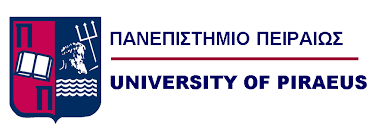 ΠΑΝΕΠΙΣΤΗΜΙΟ ΠΕΙΡΑΙΩΣΤΜΗΜΑ ΨΗΦΙΑΚΩΝ ΣΥΣΤΗΜΑΤΩΝ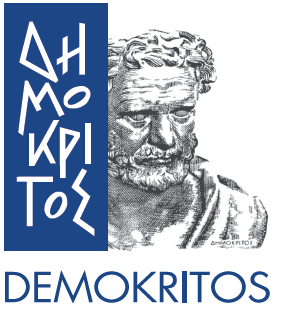 ΕΚΕΦE ΔΗΜΟΚΡΙΤΟΣΙΝΣΤ. ΠΛΗΡΟΦΟΡΙΚΗΣ ΚΑΙ ΤΗΛΕΠΙΚΟΙΝΩΝΙΩΝΔΙ-ΙΔΡΥΜΑΤΙΚΟ ΠΡΟΓΡΑΜΜΑ ΜΕΤΑΠΤΥΧΙΑΚΩΝ ΣΠΟΥΔΩΝ«ΤΕΧΝΗΤΗ ΝΟΗΜΟΣΥΝΗ»ΠΑΡΑΤΑΣΗ ΥΠΟΒΟΛΗΣ ΥΠΟΨΗΦΙΟΤΗΤΩΝΤο Τμήμα Ψηφιακών Συστημάτων της Σχολής Τεχνολογιών Πληροφορικής και Επικοινωνιών του Πανεπιστημίου Πειραιώς και το Ινστιτούτο Πληροφορικής και Τηλεπικοινωνιών του ΕΚΕΦΕ «Δημόκριτος» οργανώνουν και λειτουργούν από το ακαδημαϊκό έτος 2019-2020 Διιδρυματικό Πρόγραμμα Μεταπτυχιακών Σπουδών (Δ.Π.Μ.Σ.) με τίτλο «Τεχνητή Νοημοσύνη» (Artificial Intelligence). Το Δ.Π.Μ.Σ. δέχεται υποψηφιότητες για φοίτηση στο Πρόγραμμα Μεταπτυχιακών Σπουδών για το ακαδημαϊκό έτος 2020-21 (Έναρξη μαθημάτων τον Οκτώβριο 2020). Στο Δ.Π.Μ.Σ. γίνονται δεκτοί κάτοχοι τίτλου πρώτου κύκλου σπουδών Α.Ε.Ι. ή Α.Τ.Ε.Ι. συναφούς αντικειμένου προς το αντικείμενο του Προγράμματος, της ημεδαπής ή ομοταγών ιδρυμάτων της αλλοδαπής.Η επιλογή μεταξύ των υποψηφίων γίνεται με αντικειμενικά κριτήρια και προσωπική συνέντευξη από επιτροπή Καθηγητών και Ερευνητών των φορέων λειτουργίας του Δ.Π.Μ.Σ.Ανακοινώνεται η παράταση υποβολής υποψηφιοτήτων έως και την 15η Σεπτεμβρίου 2020. Οι ενδιαφερόμενοι θα πρέπει να προβούν στην συμπλήρωση και υποβολή της αίτησης υποψηφιότητας μέσω του Συστήματος Ηλεκτρονικής Υποβολής Αιτήσεων Δ.Π.Μ.Σ. «ΑΡΙΣΤΥΛΛΟΣ» στην ηλεκτρονική διεύθυνση (URL) https://www.ds.unipi.gr/pmssys/web/index.php:Οι ενδιαφερόμενοι πρέπει να υποβάλλουν τα ακόλουθα δικαιολογητικά μέσω του Συστήματος Ηλεκτρονικής Υποβολής Αιτήσεων:Αίτηση εγγραφήςΒιογραφικό σημείωμαΕπικυρωμένο αντίγραφο πτυχίου/διπλώματος ή βεβαίωση περάτωσης  σπουδώνΠιστοποιητικό αναλυτικής βαθμολογίας, στο οποίο αναγράφεται και ο βαθμός πτυχίου/διπλώματος (για κάθε τίτλο σπουδών).Δύο συστατικές επιστολές που αφορούν στην ακαδημαϊκή σταδιοδρομία του υποψηφίουΑντίγραφο Πτυχιακής ή Διπλωματικής εργασίας (εάν εκπονήθηκε) Αντίγραφα δημοσιεύσεων σε περιοδικά ή πρακτικά συνεδρίων με κριτές (εάν υπάρχουν)Αποδεικτικά επαγγελματικής ή ερευνητικής δραστηριότητας σε αντικείμενο συναφές με αυτό του Δ.Π.Μ.Σ., εάν υπάρχουνΕπικυρωμένο αντίγραφο πιστοποιητικού αγγλικής γλωσσομάθειαςΑναγνώριση από τον ΔΟΑΤΑΠ για όσους είναι κάτοχοι τίτλων σπουδών από ΑΕΙ της αλλοδαπής.Επικυρωμένα αποδεικτικά επαρκούς γνώσης της Ελληνικής γλώσσας (σε περίπτωση αλλοδαπών υποψηφίων).Φωτοτυπία δύο όψεων της αστυνομικής ταυτότηταςΦωτογραφίαΣε περίπτωση που ο υποψήφιος επιλεχθεί για φοίτηση στο Δ.Π.Μ.Σ. πρέπει να υποβάλει στη Γραμματεία του Τμήματος Ψηφιακών Συστημάτων του Πανεπιστημίου Πειραιώς κατά τη διάρκεια των εγγραφών το επικυρωμένο αποδεικτικό καλής γνώσης της Αγγλικής γλώσσας και σε έντυπη μορφή.Κατάθεση φακέλων υποψηφιοτήτων πραγματοποιείται μόνο ηλεκτρονικά. Σε περίπτωση αδυναμίας επισύναψης δικαιολογητικών ή απουσίας αυτών μπορείτε να απευθύνεστε στη Γραμματεία του Δ.Π.Μ.Σ. (eMail: ai(-at-)iit(-dot-)demokritos(-dot-)gr).O Διευθυντής του Δ.Π.Μ.Σ. Καθηγητής Γεώργιος Βούρος